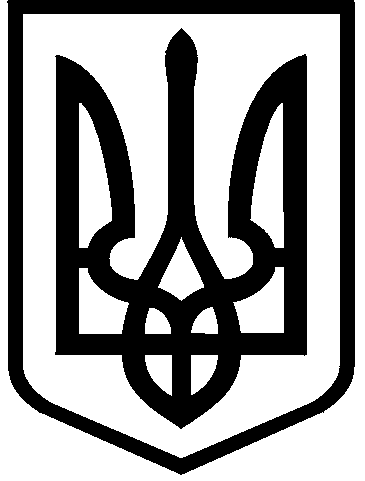 КИЇВСЬКА МІСЬКА РАДАIX СКЛИКАННЯПОСТІЙНА КОМІСІЯ З ПИТАНЬ РЕГЛАМЕНТУ, ДЕПУТАТСЬКОЇ ЕТИКИ ТА ЗАПОБІГАННЯ КОРУПЦІЇ . Київ, вул. Хрещатик, 36                                                                                        тел./факс:(044) 202-72-34___________________________                                                                                                                                ПроектПорядок деннийзасідання постійної комісії № 9/11 від 13.05.2021 (15:00; 4 поверх, кулуари зали пленарних засідань)                                  1. Проект рішення Київради «Про звернення Київської міської ради до Кабінету Міністрів України та Верховної Ради України щодо компенсації виплат за пільговий проїзд окремих категорій громадян з Державного бюджету України з метою недопущення підняття тарифів на проїзд у громадському транспорті» (реєстраційний номер секретаріату Київради від 13.05.2021 № 08/231-1540/ПР).(доповідач: Білоцерковець Д.О.)